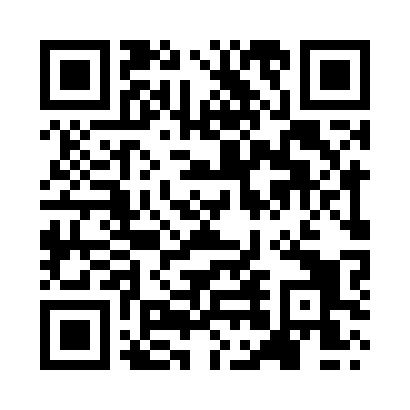 Prayer times for Great Houghton, Northamptonshire, UKWed 1 May 2024 - Fri 31 May 2024High Latitude Method: Angle Based RulePrayer Calculation Method: Islamic Society of North AmericaAsar Calculation Method: HanafiPrayer times provided by https://www.salahtimes.comDateDayFajrSunriseDhuhrAsrMaghribIsha1Wed3:325:321:006:088:3010:302Thu3:295:301:006:098:3110:333Fri3:265:281:006:118:3310:364Sat3:235:261:006:128:3510:395Sun3:205:251:006:138:3610:426Mon3:175:231:006:148:3810:457Tue3:145:211:006:158:4010:488Wed3:105:191:006:168:4110:519Thu3:095:181:006:168:4310:5210Fri3:085:161:006:178:4410:5211Sat3:075:141:006:188:4610:5312Sun3:065:131:006:198:4810:5413Mon3:065:111:006:208:4910:5514Tue3:055:091:006:218:5110:5515Wed3:045:081:006:228:5210:5616Thu3:035:061:006:238:5410:5717Fri3:025:051:006:248:5510:5818Sat3:025:031:006:258:5710:5919Sun3:015:021:006:268:5810:5920Mon3:005:011:006:279:0011:0021Tue3:004:591:006:279:0111:0122Wed2:594:581:006:289:0311:0223Thu2:594:571:006:299:0411:0224Fri2:584:561:006:309:0511:0325Sat2:584:551:006:319:0711:0426Sun2:574:531:006:319:0811:0427Mon2:574:521:016:329:0911:0528Tue2:564:511:016:339:1111:0629Wed2:564:501:016:349:1211:0630Thu2:554:491:016:349:1311:0731Fri2:554:491:016:359:1411:08